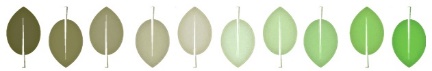 Emily Lutringer, MA, LPCIndividualized Service/Treatment PlanClient Name: ______________________________________________ Date of Birth:_________________ I hereby acknowledge that I have reviewed with my provider my progress and diagnosis, and that I helped develop the Treatment Plan dated _______________________ for myself/my minor child, ____________________________. I was offered a copy of this plan if I want to have it.  	_____________________________________  	___________________________ 	Client/Guardian signature 	 	 	 	 	Date 	_____________________________________  	 Clinician/case manager signature 